Планируемые результаты освоения учебного предмета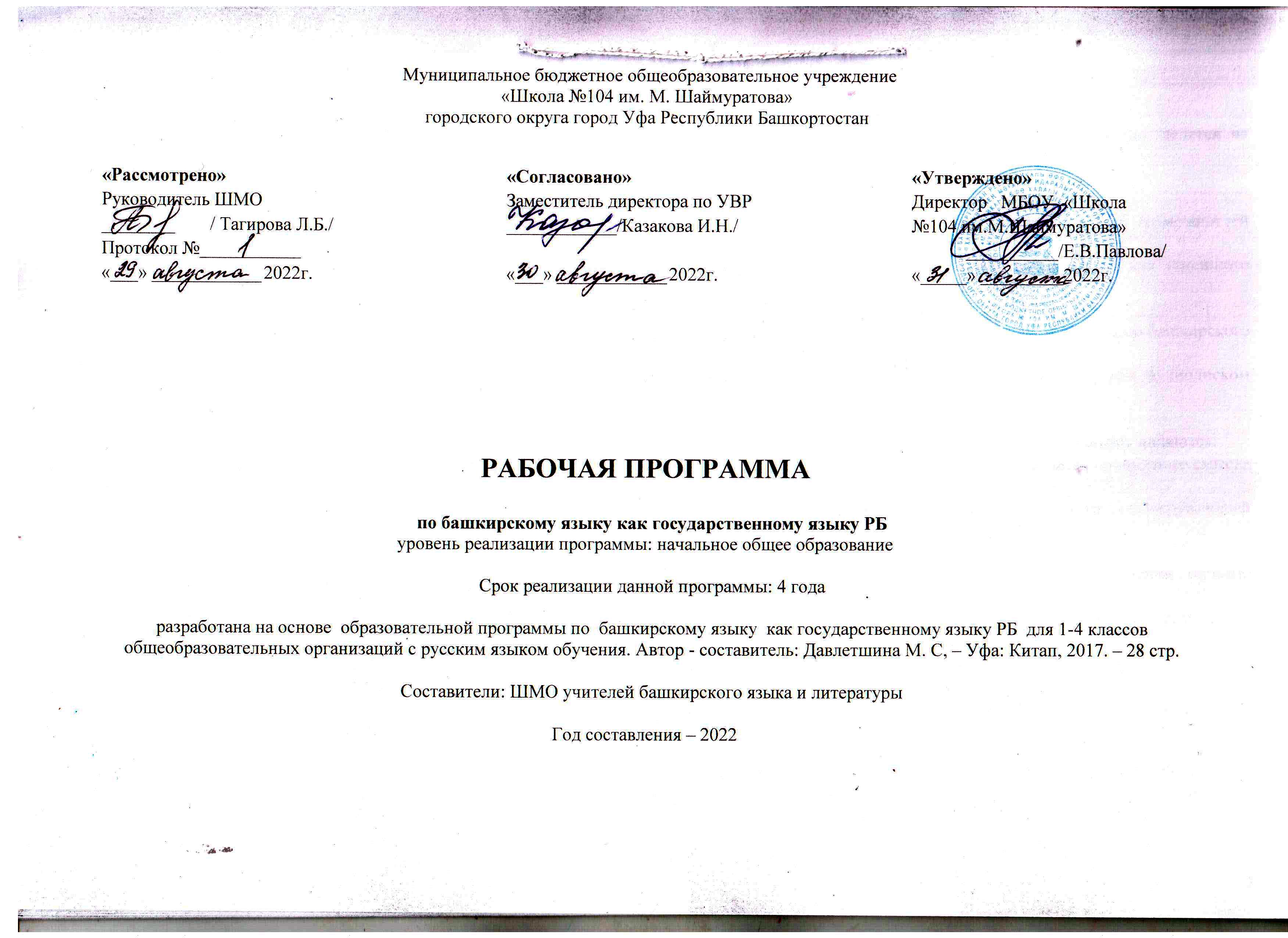 Планируемые результаты освоения учебного предмета «Башкирский язык как государственный язык Республики Башкортостан» делятся на личностные, метапредметные и предметные.Метапредметными  результатами изучения  башкирского  языка  как государственного в начальной школе являются:развитие  умения  взаимодействовать  с  окружающими,  выполняя разные  роли  в  пределах  речевых  потребностей  и  возможностей младшего школьника;развитие  коммуникативных  способностей  школьника,  умения выбирать адекватные языковые и речевые средства для успешного решения элементарной коммуникативной задачи;расширение  общего  лингвистического  кругозора  младшего школьника;развитие  познавательной,  эмоциональной  и  волевой  сфер младшего  школьника;  формирование  мотивации  к  изучению башкирского языка;овладение  умением  координированной  работы  с  разными компонентами  учебно-методического  комплекта  (учебником, аудиодиском и т.д.).Личностными  результатами  освоения  выпускниками  начальной школы программы по башкирскому языку как государственному являются:  принятие  и  освоение  социальной  роли  обучающегося,  развитие мотивов  учебной  деятельности  и  формирование  личностного смысла учения;осознание  роли  башкирского  языка  как  государственного  языка Республики  Башкортостан,  как  инструмента  познания окружающей действительности;восприятие мира как многоязычного и поликультурного общества;формирование   уважительного  отношения  к  иному  мнению, истории  и   культуре  других  народов,  выработка  умения  терпимо относиться к людям иной национальной принадлежности;достаточный  объем  словарного  запаса  и  усвоенных грамматических  средств  для  выражения  мыслей  и  чувств  в процессе речевого общения; способность к самооценке на основе наблюдения за собственной речью;осознание  основ  базовых  общенациональных  ценностей российского  общества,  российской  гражданской,  этнической  и культурной  идентичности  в  соответствии  с  культурными особенностями семьи;знакомство  с  историей,  культурой,  традициями  башкирского народа  с  использованием  средств  изучаемого  башкирского  языка (через  детский  фольклор,  некоторые  образцы  детской художественной литературы).Предметными  результатами изучения  башкирского  языка  как государственного  в  начальной  школе  являются:  овладение  начальными представлениями о нормах башкирского языка (фонетических, лексических, грамматических);  умение  (в  объеме  содержания  курса)  находить  и сравнивать такие языковые единицы, как звук, буква, слово. В  результате  изучения  башкирского  языка  в  начальной  школе  выпускник научится:1.  знать/понимать:алфавит,  буквы,  буквосочетания  (йы,  йе,  йо  и  т.д.),  звуки изучаемого языка;правила чтения: гласных букв (ә,ө,е)  в открытом и закрытом типе слога; буквосочетаний (йы, йе, йо);особенности интонации основных типов предложений;наизусть рифмованные произведения детского фольклора;2.  уметь: в области аудирования:понимать  на  слух  речь  учителя,  одноклассников,  основное содержание  облегченных  текстов  с  опорой  на  зрительную наглядность;воспринимать  на  слух  и  понимать  сообщения,  относящиеся  к разным  коммуникативным  типам  речи  (описание,  сообщение, рассказ);понимать  полностью  небольшие  сообщения,  построенные  на знакомом лексико-грамматическом материале;в области говорения:участвовать  в  элементарном  этикетном  диалоге  (знакомство, поздравление,  благодарность,  приветствие);  начинать, поддерживать и заканчивать разговор по телефону;расспрашивать  собеседника, задавая простые вопросы и отвечать на вопросы собеседника;вести  диалог  побудительного  характера;  просить  о  помощи  и предлагать  свою;  предлагать  сделать  что-либо  вместе, соглашаться/не соглашаться на предложения партнера;кратко  рассказывать  о  себе,  своей  семье,  друге;  описывать внешность,  характер;  сообщать,  что  умеет  делать  и  каково любимое занятие; выражать своё отношение;рассказывать о школе;составлять небольшие описания предмета, картинки по образцу;передавать  содержание  прочитанного  текста  с  опорой  на иллюстрацию, план, выражая своё отношение к прочитанному;воспроизводить выученные стихи и песни.в области чтения:читать  вслух  текст,  построенный  на  изученном  языковом материале, соблюдая правила произношения и соответствующую интонацию и темп речи; читать  про  себя,  понимать  основное  содержание  небольших текстов,  доступных  по  содержанию  и  языковому  материалу, пользуясь в случае необходимости двуязычным словарем.в области письма и письменной речи:списывать текст на башкирском языке, вставлять в него слова в соответствии с решаемой задачей;восстанавливать слово, предложение, текст;отвечать на письмо, дописывая предложения;отвечать на вопросы к тексту, картинке;заполнять таблицу по образцу;заполнять простую анкету;писать краткое поздравление с опорой на образец;писать короткое письмо другу (в рамках изученной тематики);писать короткие рассказы, опираясь на план и ключевые слова.3.  использовать  приобретенные  знания  и  коммуникативные умения  в  практической  деятельности  и  повседневной  жизни для:устного  общения  с носителями  башкирского  языка  в доступных младшим  школьникам  пределах,  развития  дружелюбного отношения к представителям других национальностей;преодоления  психологических  барьеров  в  использовании башкирского языка как средства общения;ознакомления с детским фольклором на башкирском языке;более глубокого осознания некоторых особенностей башкирского и русского языков. Выпускник получит возможность научиться:- сравнивать явления языка в башкирском и русском языках;- выявлять грамматические явления, не свойственные башкирскому языку;- понимать значения слов на основе языкового чутья;-  в рамках изученной тематики использовать образцы устной и письменной речи;-  пользоваться справочным материалом, словарями, компьютерными словарями;- использовать опыт работы с текстом на уроках башкирского языка;- через фольклор, текст и другие источники распознавать духовные ценности башкирского языка;- передаче эмоциональных переживаний, эмоционально-экспрессивных средств башкирского языка.Предметные результаты освоения учебного предмета—  характеризовать роль языка в жизни общества и государства, в современном мире, в жизни человека; осознавать важность бережного отношения к языку;—  приводить примеры, доказывающие, что изучение башкирского языка позволяет лучше узнать историю и культуру страны (в рамках изученного);—  использовать толковые, орфоэпические словари.Культура речи:—  иметь общее представление о показателях хорошей и правильной речи;—  соблюдать нормы употребления синонимов‚ антонимов (в рамках изученного); употреблять слова в соответствии с их лексическим значением и правилами лексической сочетаемости; употреблять имена существительные, прилагательные, глаголы с учётом стилистических норм  башкирского языка;—  различать типичные речевые ошибки; выявлять и исправлять речевые ошибки в устной речи; различать типичные ошибки, связанные с нарушением грамматической нормы; выявлять и исправлять грамматические ошибки в устной и письменной речи;Основное содержание курсаПри определении содержания обучения в 1 классе программа учитывает разный уровень речевой подготовки учащихся по башкирскому языку. Цель обучения  в  первом  классе  –  выработка  первоначальных  умений аудирования,  говорения,  чтения;  обогащение  лексического  запаса  слов, необходимого  для  общения  учащихся,  а  также  для  обучения  грамоте; активация в речи учащихся наиболее употребительных грамматических форм слов; формирование у обучающихся навыков построения и употребления в устной  речи  предложений  на  основе  речевых  образцов  и  умения  выражать свои мысли в связной форме. Слова  и  грамматические  конструкции  в  предложениях  усваиваются  в процессе  речевой  деятельности  (беседы  по  наглядному  дидактическому материалу,  проведение  различных  игр  на  уроке,  так  и  во  время  прогулок  и экскурсий, заучивания стихотворных отрывков, составление связных текстов по картинкам, а также рассказов об увиденном и услышанном, упражнения в диалогической и монологической речи). Обучение в первом классе  предполагает:усвоение  звукового  состава  слова  и  его  значения,  различение гласных и согласных, звуков и букв, слова и предложения.умение  вести  диалог  с  использованием  вопросительных  и побудительных реплик-реакций;понимание на слух основного содержания высказываний, пересказ по вопросам, составление кратких рассказов-ответов по сюжетным картинкам и речевым образцам;первоначальные навыки чтения и письма. В  этот  период  обучения  продолжается  работа  по  развитию  навыков устной  речи  и  закладываются  первоначальные  навыки  чтения  и  письма  на башкирском языке. Развитие  устной  и  письменной  речи  в  этот  период  предполагает формирование:умений  и  навыков  произносить  звуки,  звукосочетания,  и  слоги, воспринимать и понимать башкирскую речь на слух;умения  вести  диалог  в  ситуациях  повседневного  и  учебного общения;умения  правильно,  осознанно,  выразительно  читать  доступный пониманию текст с соблюдением ударения в словах;умения  выполнять  письменные  работы  обучающего  и контрольного  характера  с  соблюдением  изученных орфографических  и  пунктуационных  правил  и  требований каллиграфии.Содержание учебного предмета, курсаАудирование. Адекватное восприятие речи. Умение задавать вопросы по содержанию. Понимать речь учителя и одноклассников. Понимать содержание текстов из аудизаписей. Говорение. Вести диалог. Уметь составлять диалоги по ситуации. Владеть нормами  этикета  в  процессе обучения и  в повседневной  жизни (приветствовать,  прощаться,  извиняться,  благодарить,  обращаться  с просьбой). Произносить речь с соответствующей интонацией. Монологическая  форма:  использовать  в  речи  описания,  пересказ, характеристику. Чтение.  Читать  небольшие  тексты;  читать  тексты  с  пройденными новыми  словами  и  понимать  содержание,  находить  из  текста  необходимую информацию.Осмысленно  читать  слова,  словосочетания,  предложения  и  короткие тексты. Письмо.  Уметь  списывать  из  текста  слова,  словосочетания  и предложения; подписывать поздравительные открытки.Уметь писать понятно, ровно и красиво. Развитие мелкой моторики пальцев и свободу движения пальцев. Писать буквы,  связки  букв,  слоги,  слова  и  предложения  в  соответствии  с гигиеническими нормами. Научиться писать павильон. Понять функции безопасных графических средств как свободное место между словами, знака переноса слова из одной строки на другую.Слово  и  предложение. Воспринимать  слово  как  объект  изучения, материал  для  анализа.  Работа  с  предложением:  выбирать  слова,  менять  их местами. Системный курсФонетика  и  орфоэпия.  Слышать  и  правильно  произносить специфические  звуки  башкирского  языка.  Основные орфоэпические  нормы. Ударение. Виды предложений по интонации. Отличать гласные и согласные звуки.  Отличать  мягкие  и  твердые  гласные.  Звонкие  и  глухие  согласные. Определять характер звука: гласный –  согласный; твердый -  мягкий гласный, парный-непарный звонкий и глухой согласный. Деление слов на слоги. Графика.  Опираться на принцип сингармонизма при письме согласных букв. Знать алфавит, правильно называть буквы и звуки, знать их порядок. Лексика. Изучение лексических единиц. Словообразование.Морфология.  Части  речи.  Деление  частей  речи  на  самостоятельные  и служебные.Синтаксис.  Повествовательные,  вопросительные  и  побудительные предложения. Порядок слов в предложении.Орфография  и  пунктуация.  Алфавит  башкирского  языка.  Соединения звуков йы, йе, йө, йү, йә. Основные орфографические правила:заглавная буква в начале предложения, в именах собственных;перенос слов;знаки препинания в конце предложения.Развитие  речи.  Умение  общаться  (начать  разговор,  привлекать внимание, и т.д.). Во  2  классе  проходят  такие  темы  как  "Знакомство",  "Приветствие", "Числительные от 1 до 10", "Вопрос сколько?", "Своеобразные буквы и звуки башкирского  языка",  "Части  тела",  "  Категория  принадлежности  минең, һинең, уның", "Моя семья. Родственные термины", "Вопрос что делает? Что я люблю?",  "Продукты  питания",  "Посуда",  "Национальные  блюда", "Применение вспомогательного слова  менән", "Моя школа", "Мой класс", "Я собираюсь  в  школу",  "Учебные  принадлежности",   "Местоимения  минеке, һинеке, уныҡы", "Я ученик", "Я на уроке", "Я вышел с урока", "Вопросы Как? Где?  Что  я  делаю?",  "Мои  игрушки",  "Окончания  множественного  числа имен  существительных",  "Вопросы  Что  делаем?  Какой?",  "Однородные члены предложения", "Я люблю играть", "Я выхожу играть", "Мои маленькие друзья", "Я отдыхаю". 3 класс охвачен темами "Здравствуй, школа! (Повторение алфавита)", "Я знакомлюсь  (Вопросы  Где?  Откуда?)".  "Я  получаю  знания  (Учебные принадлежности.  Окончания  –һыҙ,  -һеҙ  (отсутствие  предмета)".  "  Я  и  моя семья  (Повторение  родственных  терминов.  Вопрос  Что  делает?)".  "Я выбираю  профессию  (Окончания  –сы,  -се.)".  "Я  люблю  природу(Множественное  число.  Вопросы  Что?  Что  делают?  Названия  деревьев, цветов, насекомых, птиц)".  "Мое любимое время года (Времена года. Вопрос Когда?  Прогноз  погоды.  Повторение  темы  Овощи)".  "Мой  гардероб",  "Мой день  рождения",  "Я  путешественник  (Правила  дорожного  движения.  Виды транспорта)".  "Знакомство с пословицами".В 4 классе  проходят темы "Каждый день иду в школу" (Мой любимый урок.  О  чем  мы  говорим  в  школе.  Что  я  люблю  читать.  Мои  школьные друзья), "Я люблю  свою семью" (Я  –  воспитанный ребенок. Прилагательное. Мои  обязанности  по  дому.  Мое  любимое  занятие.  Моя  комната.  Мои маленькие  друзья),  "Расскажу  про  Родину"  (Дом,  в  котором  я  живу. Местоимения.  Мои  соседи.  Мои  любимые  места.  Наши  игры),   "Живу  в городе,  деревне"  (Мой  родной  город.  Деревенская  и  городская  жизнь. Занятия людей в городах и селах. Деревни и города Башкортостана. Чудеса родного  края).  "  Говорим  про  времена  года"  (Почему  меняются  времена года? Насекомые и животные. Наречие. Прогноз погоды), "Разговариваем про разные ситуации" (Интересные события. В мире приключений. Глагол. Моя мечта. Мои кумиры), "Учусь покупать" (Мой бюджет. Моя покупаю одежду. Я люблю модную одежду. Выбираю подарок).Тематическое планирование с указанием количества часов1 класс2 класс3 класс4 классМЕСТО ПРЕДМЕТА «БАШКИРСКИЙ ЯЗЫК КАК ГОСУДАРСТВЕННЫЙ ЯЗЫК РБ» В БАЗИСНОМ УЧЕБНОМ (ОБРАЗОВАТЕЛЬНОМ) ПЛАНЕ№Темы и ситуации общенияМатериал языкаОсновная характеристика языковой деятельности обучающихся1Знакомство  (4 часа)Правильное произношение башкирского звука [ә] Освоение вопроса Ты кто?, умение правильно отвечать на данный вопрос, научиться правильно произносить специфические звуки башкирского языка, сравнивать башкирский и русский алфавиты.Обогащение словарного запаса по пройденным темам. Научиться работать в парах.2Семья (1 час) Правильное произношение башкирского звука [һ] Освоение вопросов Кто? Что делает? Что должен делать? Ударение в башкирском языке. Имя прилагательноеПравильно ставить ударения в словах. Уметь подбирать слова на заданную лексическую тему, выделять основное содержание прослушанного текста. Составить рассказ о членах семьи по определенному образцу.3Школа (3 часа)Правильное произношение башкирского звука [ң]  Умение отвечать на вопросы Школа какая? Что это? Есть ли? Без чего? Класс какой? Чей? Как? Где? Что делаю? Предложения. Повествовательные и вопросительные предложения. Часть речи «Имя существительное».Активизация дежурных фраз в речи, практическое усвоение падежных аффиксов, конструкций предложений на башкирском языке, правильное употребление в речи слов под, над, за, на, около. Участие в беседах о хобби, о внеурочных занятиях. Умение работать со словарями.4Вопрос где? (4 часа)Правильное произношение башкирского звука  [ҙ]  Освоение вопроса Где? Научиться задавать вопрос Где? и отвечать на него.Умение организовать свою деятельность на уроке, отвечать на заданные вопросы.5Числа (2 часа)Правильное произношение башкирского звука [ғ]  Освоение вопроса Сколько?Познакомиться с числами от 1 до 10. Освоить названия порядковых чисел. Умение организовать свою деятельность на уроке, отвечать на заданные вопросы.6Цвета (2 часа)Правильное произношение башкирского звука [ү].   Освоение вопросов Какой? Какая? Какое?Изучение слов, обозначающих цвета. Умение работать со словарями.7Игрушки (5 часов)Правильное произношение башкирского звука [ҡ] Освоение вопросов Что? Что делаем? Какой? Что мне нужно? Который?Умение отвечать на вопросы Что? Что делаем? Какой? Что мне нужно? Который? Что не делай? Усвоение названий игр, игрушек. Умение отвечать на вопросы о своих играх, составлять диалог, монолог. Освоить названия порядковых чисел. По названию текста уметь определять содержание. 8Части тела (4 часа)Правильное произношение башкирского звука [ө] .   Гласные звуки и буквы башкирского языка. Местоимения моё, моя, мой, твое, твоя, твой, его, её, его. Вопрос Что случилось?Освоение вопроса Что случилось? Изучение слов, обозначающих части тела, употребление в речи местоимений моё, моя, мой, твое, твоя, твой, его, её, его. Правильно произносить и писать гласные, согласные звуки, буквы башкирского языка. Умение организовать свою деятельность на уроке, отвечать на заданные вопросы.9Одежда (3 часа)Правильное произношение башкирского звука [6]  Слова обозначающие одеждуОдежда. Классификация одежды. Зимние и летние одежды.  Уход за одеждой.Уметь составлять рассказ о любимом предмете. Безошибочно списывать текст с доски и учебника. Правильно ставить ударение, читать с нужной интонацией.10Домашние животные и птицы (2 часа)Освоение вопросов Что это? Какой? Какая? Какое? Что делает? Что делают?Научиться отвечать на вопросы Что это? Какой? Какое? Какая? Что делает? Что делают? Усвоение, использование новых слов, словосочетаний в речи. Уметь создавать проект в группе. Составить рассказ о любимом питомце. Разгадывать загадки, ребусы, кроссворды. Научить оценивать свою деятельность и одноклассников во время урока. Научиться работать с русско-башкирскими, башкирско-русскими словарями.11Дикие животные и птицы (3 часа)Освоение вопросов Что это? Какой? Какая? Какое? Что делает? Что делают?Научиться отвечать на вопросы Что это? Какой? Какое? Какая? Что делает? Что делают? Усвоение, использование новых слов, словосочетаний в речи.№Темы и ситуации общенияМатериал языкаОсновная характеристика языковой деятельности обучающихся1Знакомство (2 часа)Правильное произношение башкирских звуков [ә], [һ], [ң], [ҙ], [ү]. Воспроизводить графически и каллиграфически корректно специфические буквы башкирского алфавита Әә, Һһ, ң, Ҙҙ, Үү.Знакомство с одноклассниками, учителем, персонажами детских произведений. Расспрашивать собеседника, задавая простые вопросы   ты кто? вы кто? как тебя зовут? ты где живешь? сколько тебе лет? и отвечать на них; имя, возраст, приветствие, прощание (с использованием типичных фраз и башкирского речевого этикета).2Это я (4 часа)Р. Ураксина  "Это я"Правильное произношение башкирского звука [ҡ]. Воспроизводить графически и каллиграфически корректно букву Ҡҡ.Научиться задавать вопрос что у тебя болит? и отвечать на него.Организм человека, части тела, гигиена, здоровый образ жизни. Кратко рассказывать о себе.3Моя семья "(1 час)Ф. Рахимгулова "Сильный и красивый", "Счастливый".  Ф. Мухаметьянова  "Мама",  А. Вахитова  "Моя сестра -докторНаучиться задавать вопрос что делать? и отвечать на него. Правильное произношение башкирских звуков [ғ], [ө]. Воспроизводить графически и каллиграфически корректно буквы Ғғ, Өө.Члены семьи, их имена, профессии, возраст, внешность, черты характера, увлечения.4Моя школа"(2 часа) И. Гумерова  "Трудолюбивая девочка", Научиться задавать вопрос школа какая? и отвечать на него. Специфические звуки башкирского языка. Слова обозначающие предмет, признак предмета, действие предмета.      Школа, учёба, кабинеты, уроки. Школьная жизнь. 5Мой класс (1 час)Специфические звуки башкирского языка. Слова обозначающие предметШкола, кабинеты, уроки, одноклассники и их деятельность. Школьная мебель. Краткий рассказ про школьный кабинет.6Я собираюсь в школу (1 час)Употребление личных местоимений в речи.Учебные предметы, школьные принадлежности, школьная мебель. Подготовка  к школу. Учебные занятия, отметки, домашние задания.7Я ученик (1 час) Научиться задавать вопрос как? и отвечать на него.Подготовка  к урокам. Учебные занятия, отметки, домашние задания. Правила успешной учебы.8Я на уроке (1 час)Научиться задавать вопрос где? и отвечать на него. Друзья, сверстники. Мой школьный  друг. Школьные увлечения, хобби. Кратко рассказывать о школе.           9Я вышел с урока (3 часа)М. Гали "Курай",Научиться задавать вопрос что я делаю? и отвечать на него.   Дежурство,  перемена, кружки,  режим дня.10Мои игрушки (4 часа) Ф. Рахимгулова "Не шумите!", К. Даян "Дедушка Мороз и заяц", С. Алибай  "Новогодняя песенька", Г. Юнысова "Мальчики", А. Ягафарова. "Магазин игрушекНаучиться задавать вопросы что мы делаем? что нельзя делать ? какой? какая? какое? и отвечать на них.Игрушки и их признаки. Игры. Цвета. Подготовка к Новому году. Краткий рассказ о любимой игрушке.11Я люблю играть (3 часа)Толстой "Родные", Ф. Тугызбаева  "Снеговик", К. Даян  "Снег идёт", "Дед Мороз",   "На каникулах", Н. Иделбаев  "Наш каток"Научиться задавать вопрос что мы делаем? и отвечать на него.Игрушки и их признаки. Зимние забавы. Игровой инвентарь. Игры на каникулах, после занятий.12Я выхожу играть (3 часа)Ф. Мухаметьянов "Мы играем"Научиться задавать вопрос что мне надо? и отвечать на него. Употребление неопределенной формы глаголов в речи.Одежда. Классификация одежды. Зимние и летние одежды.  Уход за одеждой.13Я вышел играть (1 час)Научиться задавать вопрос который? и отвечать на него. Окончание порядковых числительныхОдежда. Зимние игры, забавы. Употребление имён числительных в речи.14Мои маленькие друзья (2 часа)Игебаев  "Актуш",  К. Даян  "Мой котикНаучиться задавать вопрос это кто? какой? что делает? и отвечать на них.Домашние животные и  птицы. Части тела птиц и животных. Польза и характерные черты домашних  животных и птиц. Жилища птиц и животных.15Я отдыхаю (5 часов) А. Насертдинова "Ёжик",  "Лиса и заяц", "Ворона и воробей", Ф. Тугызбаева  "Кукушка и Ульфат", Г. Юнысова "Ласточка", З. Ахметьянова  "За столом", А. Ягафарова  "Малыши", Ф. Тугызбаева "Столица"Научиться задавать вопросы где? когда? откуда? это кто? кому? на чём? что делаем? и отвечать на них.Дикие животные, звери, птицы и их характерные черты. Жизнь в деревни. Понятие времени.  Летний отдых, путешествие.№Темы и ситуации общенияМатериал языкаОсновная характеристика языковой деятельности обучающихся1Здравствуй, школа (1 час)Т. Ганиева «Первое сентября».Алфавит. Башкирские специфические звуки и буквы, научиться их правильно произносить и писать.   1 сентября – День Знаний. Чтение произведений о школе, получение знаний, проведение беседы.  2Я знакомлюсь (3 часа)Совершенствования навыков правильного произношения башкирских специфических звуков и слов по этой темеВ этом разделе учащиеся учатся знакомить с собой, учатся знакомиться с соседями, учителями, и с товарищами. На уроках используются различные наглядные материалы, книги и другие учебные пособия. Умение задавать  вопросы ты кто? вы кто? ты где живешь? ты откуда? Научить учащихся отвечать на эти вопросы простыми предложениями, здороваться и прощаться на башкирском языке.          3Я получаю знания (4 часа)Ф. Тугызбаева «Полиглот», С. Алибай «Третьеклассники».Правильное произношение звуков и написание букв в башкирском языке. Написание окончаний. Умение задавать вопросы это что? есть ли? без чего? и отвечать на них.  Углубление знаний учащихся по этой теме, обогащение словарного запаса. Учебная деятельность, учебная принадлежность, аккуратное отношение. Режим дня, чистота. Беседы в классе о дружбе, о единстве, о вере, чтение произведений.      4Я и моя семья (3 часа)Л. Азамат « Яшэмеш растёт»,«Бабушка» Умение задавать вопрос кто?,что делает?, что должен делать? и отвечать на них. Усвоение слов, которые обозначают желание, прощение. Совершенствования навыков письма и говорения.          Члены семьи, и их родственные отношения. Освоение этих названий. Занятие близких, мечты, планы на будущее. Родословное семьи, беседа о ее значении, чтение текстов.5Я выбираю профессию (5 часов)Р. Миннуллин «Мальчики разговаривают», «Буду врачом»Ответ на вопрос кто где работает?       Повторение пройденного материала, улубление знаний, дальнейшие развитие навыков чтения. Родственные связи, названия профессий, занятия знакомых и близких людей, беседа о их хороших качествах, чтение текстов.6Я люблю природу (4 часа)Г. Юнусова « Полынь», «Природа Башкортостана», «12 месяцев», А. Ягафарова «Пчела»Умение отвечать на вопросы что? что делают?           Человек и природа. Природа Башкортостана. Животные которые живут у нас. Растения и насекомые нашего края. Отношения человека к ним. Беседа о бережном отношении к природе, чтение текстов.7Мое любимое время года (6 часов)Г. Батталова «Волшебный», С. Алибай «Почему плачут сосульки?», Ф. Тугызбаева «Какое красивое лето»Вопросы что? что делает? Развитие речевых навыковВремена года Башкортостана, нашего края, их признаки. Разные природные явления. Беседы о занятиях  взрослых и детей связанные с временами года. Чтение произведений, пословиц, примет.8Мой гардероб (2 часа)Ф.Тугызбаева «Моё!»Умение отвечать на вопрос какой? Научить говорить красивые пожелания.Изучение слов которые обозначают одежду, повторение пройденного материала. Бережное отношение к одежде. Одежда и гигиена. Беседы: одежда и красота,  одежда и сдержанность, чтение текстов.9Мой день рождения (2 часа)М. Давлетшина «Праздник», Освоение повелительного наклонения в башкирском языке. Пригласительное, поздравление. Умение отвечать на вопрос когда?       День рождения детей, подготовка. Обычаи проведения дня рождения. Беседы: приглашение гостей, уважение к ним, как себя вести среди гостей, чтение текстов. Слова которые обозначают нормы воспитанности и предложения.10Я путешественник (4 часа)Г. Ибрагимов «Хитрость»Использование слов сравнения. Освоение вопросов на чем? как? Повторение пройденного материала.Путешествия, достопримечательности Башкортостана, курорты, санатории. Спорт и закаливание. беседы, чтение текстов на эти темы.№Темы и ситуации общенияМатериал языкаОсновная характеристика языковой деятельности обучающихся1Каждый день иду в школу (4 часа)Ф. Тугызбаева "Сегодня праздник!",     Г. Рамазанов "В добрый час!",А. Гаязов "На уроке математики",   В. Исхаков "Друзья Айнура", Н. Салимов "Галим"Башкирские звуки и буквы (повторение). Правильный порядок букв в алфавите. Правильное произношение башкирских звуков. Особенности башкирского алфавита. Гласные буквы,  обозначающие  два звука. Предложение. Виды предложений по цели высказывания и интонации. Типы вопросительных предложении.  Имя существительное. Собственные и нарицательные имена существительные. Единственное и множественное число имён существительных  Беседы на тему "1 сентября -День Знаний", "Школа", "Любимый урок", "Летние каникулы". Словарные слова, развитие речи.2Я люблю  свою семью (6 часов)"Мой папа",  "Моё  увлечение" (из журнала "Акбузат")Имя прилагательное. Степени сравнения прилагательных. Употребление прилагательных  в речи. Связь имен прилагательных с существительными. Антонимы.Семья. Члены семьи и их увлечение. Труд взрослых и увлечение детей. Выбор профессии, правила этикета. Словарная работа, развитие речи.3Расскажу  про  Родину (6 часов)Г. Юнысова "Башкортостан", "Россия", Р. Нигмати "Отчизна", "Мой дом" Местоимение.  Общее представление о местоимении. Значение и употребление в речи. Личные и указательные местоимения.        Беседы о Родине, Отчизне, родной край.  Знакомство с понятием  малая родина и родной дом. Двор, улица. Дворовые игры.  Солнечная система, планета Земля, название космических объектов. Словарная работа, развитие речи.4Живу  в городе,  деревне (5 часов)Башкортостан-мой край родной" (из журнала "Акбузат"), Р. Шакур "Уфа"Имя числительное. Значение и употребление в речи. Разряды числительных. Простые и составные числительные. Употребление числительных в речи.Города, районы, деревни Республики Башкортостан. Природные памятники: заповедники, парки, заказники, пещеры, водопады,  реки, озера,  горы. Семь чудес Башкортостана. Словарная работа, развитие речи.5Говорим  про  времена  года (5 часов)Р. Габбасова "Бабочка и пчела", Р. Ураксина "Бабочка", Е. Кучеров "Февраль"Наречие.  Значение и употребление наречий в предложении. Грамматические признаки наречий.Времена года. Смена времен года на Земле. Мир животных и насекомых. Красная книга Башкортостана. Погода по народным приметам. Экология  и  охрана природы Башкортостана. Словарная работа, развитие речи.6Разговариваем про разные ситуации (4 часа)А. Ахметова "В троллейбусе", Ф. Тугызбаева " Глагол. Спряжение глаголов по лицам и числам. Изменение глаголов по временам. Определенная и неопределенная форма глаголов. Роль  глаголов в предложении. Беседы о разных приключениях, о веселых и грустных жизненных ситуациях. Анектоды,  шутки, приколы. Мечты, кумиры. Знаменитые спортсмены, артисты Башкортостана. Словарная работа, развитие речи.7Учусь покупать (4 часа)Ф. Губайдуллина  "День рождения мамы"  Глагол. Изменение глаголов по временам (продолжение).Как правильно планировать свой бюджет. Как подобрать одежду со  вкусом. Одеваться по  моде. Выбор подарков и особенности его выбора. Словарная работа, развитие речи.Класс Количество учебных недельКоличество часов в неделюКоличество часов в годКласс Количество учебных недельКоличество часов в неделюКоличество часов в год133133235135335135435135Итого количество часов  по программеИтого количество часов  по программеИтого количество часов  по программе138